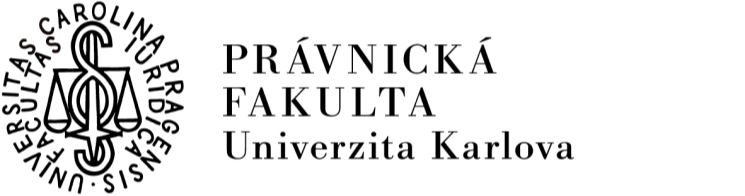 Dohoda o provedení práce (dle § 74, 75 a 77 zákoníku práce) max. 300 h za rok(vyplnit strojem nebo hůlkovým písmem)č.j.: PF/	Došlo dne ..............................(pro evidenci zaměstnaneckého odd.)Zaměstnavatel: Univerzita Karlova, Právnická fakulta, nám. Curieových 7,116 40 Praha l, IČ:00216208, DIČ:CZ00216208, zastoupená děkanemprof. JUDr. Janem Kuklíkem, DrSc.aZaměstnanec: …………………………….…………….	Pracoviště:……..……………………… (jméno, příjmení, titul)Rodné příjmení: ……….………………….	Rodné číslo: …………………………..(u cizinců č. pasu)Státní příslušnost: ………………………	Místo narození:…………….…………. Trvalý pobyt vč. PSČ:	…………………………..……………………………………………. Kontaktní adresa a telefon: .……………………………………………………………………….. Druh důchodu/přiznán od:    ………………..…		Zdravotní pojišťovna:……………..…..uzavírají tutodohodu o provedení práce1. Popis pracovního úkolu včetně stanovení rozsahu v hodinách..............................................................................................................................................................................................................................2. Práce bude vykonána na dobu určitou: od ...................................	do…....................................3. Odměna za výše vykonanou práci se stanoví:.....................................................................................a je hrazena z prostředků (fakulty, grantu, projektu aj.).........................................................................Zaměstnanec prohlašuje, že kromě této dohody * má/nemá v rámci UKpracovní poměr: uvést fakultu či jinou součást, úvazek, druh práce…………………………………………………………………………………………...dohodu o pracích mimo pracovní poměr: uvést fakultu, příp. další pracoviště UK(uveďte druh dohody, druh práce, zahájení a ukončení práce) ………………………………...…………………………………………………………………………………………………..Odměnu za práci provedenou na základě výše uvedené dohody chci vyplatit (nehodící škrtněte):bezhotovostně na č. účtu, u cizinců č. IBAN (nutno vyplnit přílohu Podklad pro platbu v zahraničí)........................................................................................................................složenkouv hotovosti v pokladně (pouze cizinci)Odměna za vykonanou práci bude vyplacena měsíčně pozadu ve výplatním termínu fakultyna základě výkazu o vykonané práci, schváleného vedoucím pracoviště, případně řešitelem grantu po srážce daně z příjmu.Zaměstnanec bere na vědomí, že dle ustanovení zákona č. 365/2011 Sb., kterým se mění zákoník práce, zákon o nemocenském pojištění a zákon o veřejném zdravotním pojištění, se stává účastníkem, tj. plátcem sociálního a zdravotního pojištění, jestliže je mu zúčtován souhrnný započitatelný příjem v částce vyšší než 10.000,- Kč za kalendářní měsíc ze všech dohod o provedení práce u téhož zaměstnavatele, tj. na všech fakultách a dalších součástech Univerzity Karlovy.Zaměstnanec byl seznámen s předpisy, které se vztahují k sjednané práci, zejména s předpisy o bezpečnosti práce.Další ujednání: cestovné – jízdné, ubytování, stravné *	náleží nenáležíProhlašuji, že všechny mnou uvedené údaje jsou pravdivé, a že bez zbytečného odkladu nahlásím změnu zpracovávaných osobních údajů.Prohlašuji, že *mám/nemám stanovené srážky ze mzdy – např. v rámci exekuceProhlašuji, že jsem byl(a)ve smyslu § 11 zák. č. 101/2000 Sb.,o ochraně osobních údajů řádně informován(a) o zpracování mnou poskytnutých osobních údajů ,seznámen(a) s § 13 zák. č. 101/2000 Sb., o ochraně osobních údajů, a zavazuji se, že jako osoba, která přichází do styku s osobními údaji, budu zachovávat mlčenlivost o těchto údajích a že budu plnit pracovní povinnosti tak, aby nedošlo k neoprávněnému nebo nahodilému přístupu k osobním údajům apod. Jsem si vědom, že tato povinnost trvá i po ukončení pracovního vztahu.V Praze dne ……………………….……………………………………….	……………………………………….vedoucí pracoviště	referentka zaměstnaneckého odd. (agenda PaM)……………………………………….. řešitel projektu*……………………………………….	………………………………………. zaměstnanec		děkan*nehodící se škrtněte